Bolshakov VolodymyrExperience:Documents and further information:travelling passport                            Ã¢ââ EK 820354         Date of issue 9.03.2010  Date of expiry 9.03.2020
Certificate of competency                  Ã¢ââ 00345/2012/06   Date of issue 17,07,2012
Endorsment                                     Ã¢ââ 00345/2012/06   Date of issue 17.07.2012 Date of expiry 31.12.2016
Certificate of competency                  Ã¢ââ 00147/2012/06   Date of issue 17.07.2012 
Endorsment                                     Ã¢ââ 00147/2012/06   Date of issue 17.07.2012  Date of expiry 31.12.2016
Seamen\"s book                                Ã¢ââ AB 424591        Date of issue 21.01.2010  Date of expiry 21.01.2015
Basic safety Training and instruction. Ã¢ââ 1-0172/12 AMI   Date of issue 24.03.2012  Date of expiry 24.03.2017
Advanced fire fighting.                       Ã¢ââ 3-0234/12 AMI    Date of issue 10.04.2012  Date of expiry 10.04.2017
Radar navigation - operational level     Ã¢ââ 11785 KC          Date of issue 21.02.2012  Date of expiry 21.02.2017
The operational use of ECDIS and
information system                           Ã¢ââ 414 KC            Date of issue 26.03.2012  Date of expiry 26.03.2017
Carriage of dangerous and 
hazardous substances                      Ã¢ââ 1132 HC          Date of issue 13.02.2012  Date of expiry 13.02.2017
Breathing apparatus                          Ã¢ââ 1-0209/12 KC   Date of issue 17.02.2012  Date of expiry 
Tanker Familiarization course            Ã¢ââ 3376 KC          Date of issue 08.05.2012   Date of expiry 31.12.2016
Oil Tanker specialized training            Ã¢ââ 0325 KC          Date of issue 10.05.2012  Date of expiry 31.12.2016
Liquefied gas tanker 
specialized training                           Ã¢ââ 11707 KC         Date of issue 06.07.2012  Date of expiry 31.12.2016.Position applied for: Able SeamanDate of birth: 27.10.1991 (age: 26)Citizenship: UkraineResidence permit in Ukraine: NoCountry of residence: UkraineCity of residence: DonetskPermanent address: Apatova st. 125/34Contact Tel. No: +38 (098) 556-20-48E-Mail: Dmix.riddik@mail.ruU.S. visa: NoE.U. visa: NoUkrainian biometric international passport: Not specifiedDate available from: 21.03.2014English knowledge: ModerateMinimum salary: 1000 $ per monthPositionFrom / ToVessel nameVessel typeDWTMEBHPFlagShipownerCrewingOrdinary Seaman05.06.2011-30.12.2011m/v PilionBulk Carrier59000 t8400 kwt-Bridge townPilion Navigation S.AAdriatikoOrdinary Seaman10.03.2010-16.03.2010m/v ParnassosBulk Carrier37000 t14956 kwt-George TownParnassos navigation S.AAdriatiko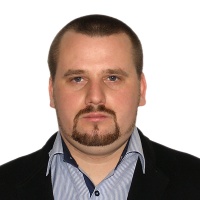 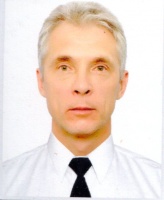 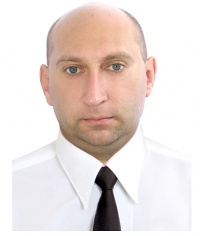 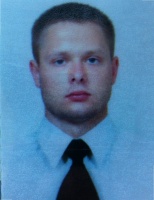 